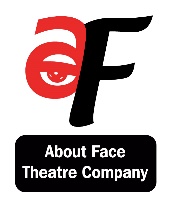 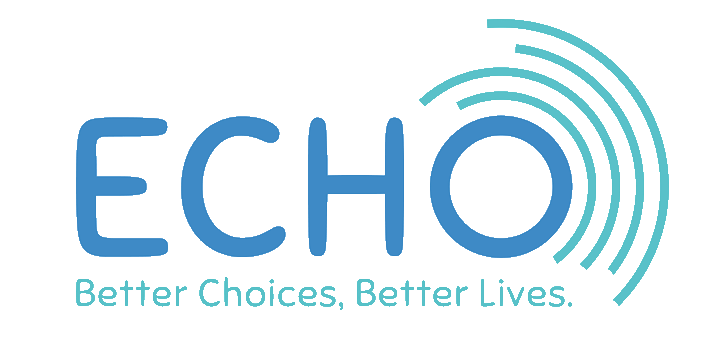 ABOUT FACE DRAMA WORKER(PERFORMANCE COMPANY AND STAGECRAFT GROUP)24 hours a week, £13,273.80paAbout Face Theatre Company was established in 1995 and is part of ECHO, a charity working with people with learning and physical disabilities and people with mental health issues in Herefordshire. ECHO runs 28 different activities each week in community settings across Herefordshire. We are the largest provider of opportunities for disabled people in Herefordshire.This exciting new post will involve working with the About Face Director, assisting with the running of the Performance Company on Mondays and Tuesdays and leading the Stagecraft group on Fridays.  We are seeking further funding which would allow for an expansion of this role if successful. The post would suit an applicant with a theatre or performing arts background and skills, who is interested on progressing their career in this sector by working with one of the premier disability theatre groups in the region.  Using your knowledge and experience you will work to enthuse and inspire the actors, encourage creativity and sharing of ideas, maximising the potential of each actor. The Performance Company meets on Mondays and Tuesdays to rehearse existing productions and devise new material, for performance locally and nationally. Actors will have demonstrated they can manage the hard work involved and have the right level of ability and commitment.  The Stagecraft group, which meets on Fridays, focuses both on acting and dance skills, as well as the more technical side of theatre such as script writing, designing and making props, costumes, scenery and using stage lighting.  The work is project based, giving the opportunity to work towards a specific outcome for the actors involved. This post will require the post holder to agree to one contract of employment and two job descriptions.  The role of Drama Worker (Performance Company) will be paid at the rate of £10.21ph for 15 hours a week (£7,985.24pa). The role of Drama Worker (Stagecraft Group) will be paid at the rate of £11.27ph for 9 hours per week (£5,288.56pa). Flexibility around days worked is essential as evenings, weekends and occasional overnight stays are required and additional hours will occasionally be available on the other days of the week.  These hours may be taken as overtime or as TOIL (Time Off In Lieu). It is essential that you are a car driver. Closing date: Thursday 25 November 2021, 9amInterviews Monday 6 December 2021.Application pack from:www.echoherefordshire.org.uk Email: echo.info@echoherefordshire.co.uk40 West Street, Leominster HR6 8ESTel: 01568 620307